Verksamhetsberättelse för FN Ystad-Österlen 2020StyrelseStyrelsen har bestått avMarie-Louise Wentzel		ordförandeAnn Sörby			sekreterare	Kerstin Vikner			kassörKarin Olsson LindströmKlas EdlundSamer al KabalanElisabeth Cristiansson		ersättareStyrelsearbeteReguljära fysisk möten har inte kunnat hållas pga. Coronapandemin. Styrelsen har i stället överlagt per mejl och telefon, ofta och informellt. Allt finns antecknat i den ”dagbok” som ordf. för över föreningens aktiviteter.Ordf. har på egen hand skrivit det mesta och hållit de flesta kontakter.MedlemmarFöreningen har under året haft ca 30 medlemmarMedlemsavgift Medlemsavgiften till Svenska FN-förbundet har varit 200:-Aktiviteter27 februariÅrsmöte hölls i Freezonens lokaler. Efter förhandlingarna redogjorde Susanna Udvardi för Barnkonventionens innehåll och lagform. Därefter gick ordet till Samer al Kabalans döttrar Lilya och Lamis, som efter snart tre år i Sverige finner sig väl till rätta och glatt berättade om den goda stämningen i svensk skola och lät sig intervjuas av publiken.Katarina Litzberg bidrog därefter med några egna dikter, som var mycket uppskattade.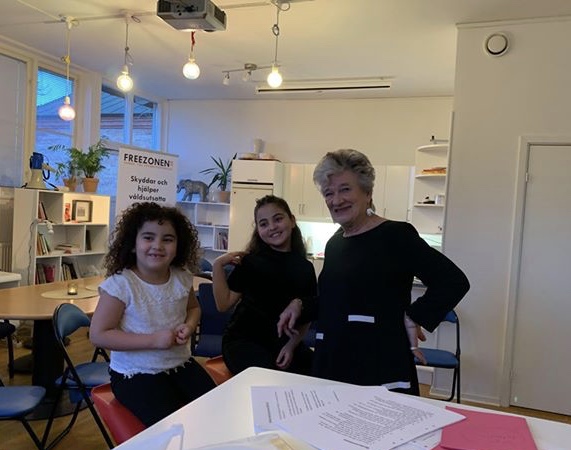 16 juli och 23 juli. Vid meditationsplatsen spelade Kerstin Vikner saxofon bl. a Månsken över Krankesjön och Marie-Louise Wentzel läste lyrik, bl. a Mitt hjärta bor i en gammal gård. Vid andra tillfället medverkade också Katarina Litzberg med egna dikter, som passade sällsynt väl in i det sköna landskapet. Publiken var av pandemiskäl fåtalig men nöjd. 24 oktoberFN-dagen firades i Mariakyrkan tillsammans med bl a Kvinnor för fred och Sövestadbygdens församling. Enligt Folkhälsomyndighetens bestämmelser fick endast 50 personer närvara i kyrkan, alla inkluderade. Alla platser var reserverade och fyllda, bl a av några Blå Baskrar. F. ärkebiskopen KG Hammar talade 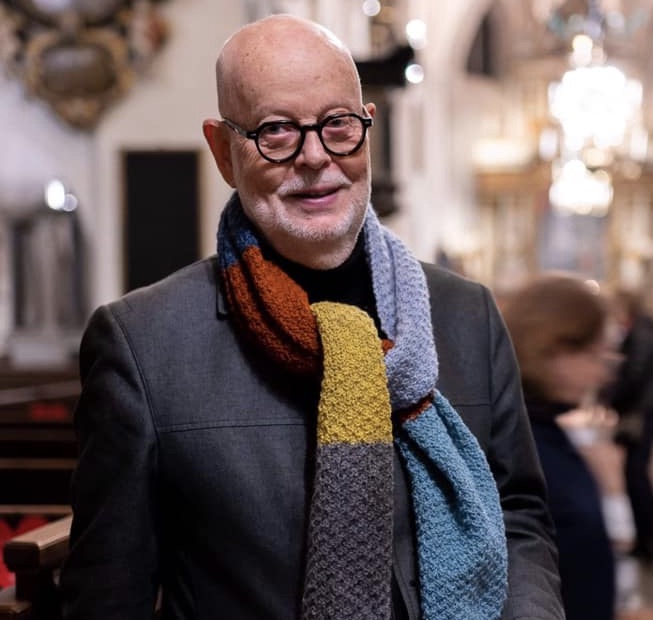 och duon Jon Åkesson och Nils Huitfeldt bjöd på musik. Ämnet var FN, freden och framtiden. KG Hammar var som alltid värd att lyssna till och hans tro på freden och FN var omisskännelig. FN:s tidning Värlsdhorisont hade en passande rubrik Ett hoppfullt firande av FN 75 år. Ordf. hade skickat in Jean Jonssons text med bilder från kvällen, som var finstämt lyrisk.  PubliceratOrdfförande har undertecknat ett antal skrivelser från Svenska FN-förbundet avsedda för publicering i lokalpressen vid speciella FN-dagar.SamverkanYstads AllehandaYstads FörsamlingFreezonenYstad 2021För styrelsenMarie-Louise WentzelOrdf.